МІНІСТЕРСТВО ОСВІТИ І НАУКИ УКРАЇНИОДЕСЬКИЙ НАЦІОНАЛЬНИЙ УНІВЕРСИТЕТ імені І. І. МЕЧНИКОВА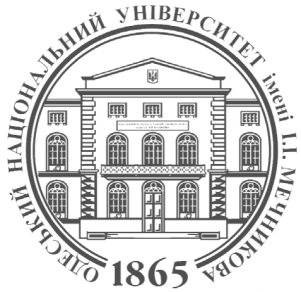 Факультет романо-германської філологіїКафедра лексикології та стилістики англійської мовиСилабус навчальної дисципліни          НАРАТИВ В АНГЛОМОВНОМУ ХУДОЖНЬОМУ  ТЕКСТІ Рівень вищої освіти:Перший (бакалаврський)Галузь знань:03    Гуманітарні наукиСпеціальність:035 Філологія Спеціалізація:Спеціалізація: 035.041 Германські мови та літератури (переклад включно), перша – англійська Освітньо-професійна програма:«Германські мови та літератури (переклад включно), перша – англійська»Семестр, рік навчання:7 семестр, 4 рікСтатус дисципліниВибірковаОбсяг:3 кредити ЄКТС, 90 годин, з яких: практичні заняття – 36 годин, самостійна робота – 54 годинМова викладання:англійськаДень, час, місце:Відповідно до  розкладуВикладачі:Олена Володимирівна ІГІНА, к. філол. н., доцент кафедри лексикології та стилістики англійської мовиКонтактна інформація:elenaigina@ukr.netРобоче місце:Французький бульвар, 24/26,кафедра лексикології та стилістики англійської мови (ауд. 110)Консультації:Онлайн-консультації за потребою кожний робочий день з 10.00 до 13.00 за адресою  elenaigina@ukr.net Передреквізити:Знання у царині загального мовознавства,  лексикології і стилістикиПостреквізити:Підготовка до написання курсових та  дипломних робіт відповідної тематики, підвищення загального наукового рівня підготовки лінгвіста.Мета навчальної дисципліни:Ознайомити студентів із основними засадами наративної наукової парадигми.Завдання навчальної дисципліни:Сформувати у здобувачів вищої освіти першого рівня теоретичні знання про стрижневі засади та поняття про специфіку наративного дискурсу; особливості наративної структури;  поняття “наратор”, “фокалізатор”, “точка зору”, “перспектива“; типологію нараторів та фокалізаторів.Очікувані результати навчання:У результаті вивчення навчальної дисципліни здобувач вищої освіти повинензнати: ключові поняття дисципліни “Наратив в англомовному художньому тексті”;вміти: вільно користуватися термінологією дисципліни  “Наратив в англомовному художньому тексті”, аналізувати художній текст с точки зору наратора та фокалізатора, виконувати наратологічне дослідження на матеріалі твору, що є предметом вивчення в курсовій роботі здобувача.Зміст навчальної дисципліни:Змістовий модуль 1.Тема 1. Історія наратології як літературознавчої науки. Історія становлення наратології:  від античної практики до нових наративних практик студіювання художнього тексту.Тема 2. Основні положення  наукових праць Аристотеля та Платона.Основні положення “Поетики” Арістотеля. Основні положення “Республіки” Платона. Ключові наративні модальності оповідного тексту: мімезис та дієгезис.Тема 3. Принципи наратологічного вивчення художнього тексту в працях представників формалізму (М. Бахтін, В.Пропп, В.Шкловский, Б.Томашевський). Тема 4. Теорії наратологічного вивчення тексту М. Бахтіна, В. Проппа.Теорії “діалогізму” та “поліфонізму” М. Бахтіна. Хронотоп як формотворча категорія художнього твору. “Морфологія чарівної казки”, “Історичне коріння чарівної казки” В.Проппа. Тема 5. Теорії наратологічного вивчення тексту В. Шкловського, Б.Томашевсь-кого. Теорія “фабули” та “сюжету” В.Шкловського, поняття “остранение”. Основні положення праці Б. В. Томашевського  “Теорія  літератури. Поетика”. Тема 6. Французький структуралізм і наратологія. Засновник французького структуралізму Цвєтан Тодоров. Внесок Ц. Тодорова у формування наратології.  Основні положення теорії символу  Ц.Тодорова. Тема 7. Наратологічна концепція Жерара Женетта. Жерар Женетт як теоретик наратологічного вчення. Поняття “дискурса” та “фокализотора” у працях Ж.Женетта.Тема 8. Типи нараторів та фокалізаторів  за Ж. Женеттом. Основні положення праць Ж.Женетта “Фігури”, “Оповідний дискурс".Тема 9. Точка зору як наратологічна категорія. Типи фокалізації.Теоретичне обґрунтування поняття “точка зору”, “перспектива”, “фокалізація” (Ф. Штанцель, Ж.Женетт, Б.Успенський). Модель точки зору. Подія як об’єкт точки зору. Плани точки зору. Внутрішня та зовнішня фокалізації.Тема 10. Типологія наратора. Наратор як оповідна інстанція. Експліцитне та імпліцитне зображення наратора. Чотиричленна типологія нараторів Ж. Женетта. Класифікація типів нараторів за В.Шмідом.Тема 11. Основні напрямки сучасної наратології. Теорії наративу В. Шміда (Наратологія), М. Бал (Narratology: Introduction to the Theory of Narrative), Моніка Флудернік (An Introduction to Narratology).Методи навчання:Словесні: пояснення, бесіда.Наочні: Powerpoint презентація результатів самостійної роботи.Практичні: підготовка і виступи з доповідями та рефератами, обговорення доповідей та рефератів, написання наратологічного дослідження.Рекомендована література:ОсновнаПапуша І.  Modus ponens. Нариси з наратології. Тернопіль: Крок. 2013. 260 с.                                                                                                                                                                                                                                                    Bal M.  Introduction to the Theory of Narrative. University of Toronto Press. 2017. 206 p.Hühn P., Meister J.  Handbook of Narratology. De Gruyter. 2014. 932p.The Cambridge Companion to Narrative Theory. Cambridge University Press. 2018. 298 p.ДодатковаBarkhuizen G. Narrative Research in Applied Linguistics. Cambridge University Press. 2013. 292 p.Meadowsong Z.  Narrative Machine: The Naturalist, Modernist, and Postmodermist  Novel. London: Routledge. 2018. 268 p.Phelan J., Herman D.  Teaching Narrative Theory. New York:  MLA Publications. 2010. 332 p.White M.  Narrative Therapy Classics. Dulwich Centre Publications. 2016. 232p. Електронні інформаційні ресурсиНаукова бібліотека ОНУ:загальний електронний каталог НБ ОНУ: http://lib.onu.edu.ua/elektronnyj-katalog/  електронна бібліотека підручників: http://lib.onu.edu.ua/elektronnaya-biblioteka-uchebnikov/ навчальні та методичні матеріали: http://lib.onu.edu.ua/rgf/Електронна бібліотека «УКРАЇНІКА»  http://irbis-nbuv.gov.uaСайт бібліотеки ім. В. І. Вернадського: http://www.nbuv.gov.ua/http://yanko.lib.ua/books/cultur/shmid-narratology.pdfhttps://www.semanticscholar.org/paper/Narratology%3A-Introduction-to-the-   Theory-of-Schehr-Boheemen/94a3b9a5f6f349d4c57195a7ac0dad8c2ac2868https://sites.google.com/iobook.synergize.co/bcbooko18/epubpdf-read-routledge-     encyclopedia-of-narrative-theory-by-david-herman-books-on-pchttps://www.perlego.com/book/652891/handbook-of-narratology.https://www.ivorgoodson.com/towards-a-theory-of-narrative-learning https://www.narratology.net                                                                             Оцінювання:Поточний контроль: оцінювання усних відповідей під час практичних занять, усних доповідей, презентацій, рефератів, індивідуальних письмових завдань. Підсумковий контроль: залік.У ході поточного контролю студент може отримати максимальну оцінку (100 балів) за кожну тему змістового модуля. Індивідуальне письмове завдання  також оцінюється в 100 балів. Загальна оцінка з навчальної дисципліни – це є середнє арифметичне суми балів за поточний контроль. Здобувач вищої освіти одержує підсумкову оцінку, якщо за результатами поточного контролю він набрав за кожну тему 60 і більше балів.Якщо за результатами поточного контролю студент набрав менше 60 балів, або якщо він набрав 60 і більше балів, проте хоче поліпшити свій підсумковий результат, він повинен виконати залікове завдання (див. Перелік питань для поточного контролю) і з урахуванням його результатів одержати відповідну кількість залікових балів із дисципліни.ПОЛІТИКА КУРСУ («правила гри»):Відвідування занять Регуляція пропусків Відвідування занять є обов’язковим. В окремих випадках навчання може відбуватись он-лайн з використанням дистанційних технологій. Відпрацювання пропущених занять має бути регулярним за домовленістю з викладачем у години консультацій. Порядок та умови навчання регламентуються «Положенням про організацію освітнього процесу в ОНУ імені І.І.Мечникова» (poloz-org-osvit-process_2022.pdf).Дедлайни та перескладанняСлід дотримуватися запропонованих у розкладі термінів складання сесії; перескладання відбувається відповідно до «Положення про організацію і проведення контролю результатів навчання здобувачів вищої освіти ОНУі І.І. Мечникова (2020 р.) (http://onu.edu.ua/pub/bank/userfiles/files /documents/polozennya/poloz-org-kontrol_2022.pdf)Політика академічної доброчесності Регламентується «Положенням про запобігання та виявлення академічного плагіату у освітній та науково-дослідній роботі учасників освітнього процесу та науковців Одеського національного університету імені І.І. Мечникова» (polozhennya-antiplagiat-2021.pdf (onu.edu.ua)Використання електронних пристроїв на занятті Під час занять не дозволяється користуватися мобільними телефонами, які попередньо мають бути переведені у беззвучний режим.Електронні пристрої використовуються лише за умов наявності відповідної вимоги в навчальному завданні.Комунікація Всі робочі оголошення або надсилаються через старосту академгрупи на електронну пошту, або через чат академгрупи у Viber/Telegram. Студенти мають регулярно перевіряти повідомлення і вчасно на них реагувати. 